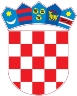 REPUBLIKA HRVATSKAISTARSKA ŽUPANIJAGRAD PULA-POLAUPRAVNI ODJEL ZA PROSTORNO UREĐENJE, KOMUNALNI SUSTAV I IMOVINUOdsjek za gradnjuREPUBBLICA DI CROAZIAREGIONE ISTRIANACITTA DI PULA-POLAASSESSORATO ALL’URBANISTICA, AGLI AFFARI COMUNALI E AL PATRIMONIOSezione per l’edilizia  KLASA: UP/I-350-05/20-01/000007URBROJ: 2168/01-03-05-0426-20-0005Pula, 15.05.2020.ISTARSKA ŽUPANIJA, GRAD PULA-POLA, UPRAVNI ODJEL ZA PROSTORNO UREĐENJE, KOMUNALNI SUSTAV I IMOVINU, Odsjek za gradnju, na temelju članka 34. stavka 1. Zakona o općem upravnom postupku (N.N. br. 47/09),  a u svezi sa člankom 117. stavkom 3.  Zakona o prostornom uređenju ("Narodne novine" broj 153/13, 65/17), rješavajući po zahtjevu koji je podnijela tvrtka HEP-Operator distribucijskog sustava d.o.o., HR-52100 Pula, Vergerijeva 6, OIB 46830600751, donosi ZAKLJUČAK Za privremenog zastupnika ANTO GAZIBARIĆ-GRGANOVIĆ iz AT-WIEN, LANDGUTAGASSE 366/20, koji je upisan kao suvlasnik k.č. br. 2263/10 k.o. Pula, GRAZIELLI VIOLA iz SI-6620 PORTOROŽ, STRUNJAN 72, koja je upisana kao suvlasnica k.č. br. 2722 k.o. Pula, TIHOMIRU GRUBIĆ iz DE-STARNBERG, LUDWIG-THOMA-WEG 20, MARIJI GRUBIĆ iz DE-STARNBERG, LUDWIG-THOMA-WEG 20, koji su upisani kao suvlasnici k.č. br. 2260/10 k.o. Pula, MARINKU BANDIĆ iz AT-LEONDING, SALZBURGSTR. 284/316 koji je upisan kao vlasnik k.č. br. 2260/16 k.o. Pula, postavlja se MIODRAG REGVAT (OIB: 33638623843) iz Pule, Forum 11, koji će ih zastupati u postupku izdavanja lokacijske dozvole pokrenutom po zahtjevu HEP-Operator distribucijskog sustava d.o.o., HR-52100 Pula, Vergerijeva 6, za namjeravani zahvat u prostoru – građenje građevine infrastrukturne namjene energetskog sustava (distribucija električne energije) – SN priključak za TS Rendinelica i građenje građevine infrastrukturne namjene energetskog sustava – TS Rendinelica, čija trasa ide i preko nekretnina u vlasništvu zastupanih osobaHEP-Operator distribucijskog sustava d.o.o., HR-52100 Pula, Vergerijeva 6, kao podnositelj zahtjeva, je dužan u roku od 8 dana od dana primitka ovog zaključka izvršiti uplatu iznosa od 500,00 kuna na žiro  račun privremenog zastupnika koji se vodi kod Zagrebačke banke, IBAN: HR9523600003111664570, na ime naknade troškova zastupanja Privremeni zastupnik zastupat će osobe navedene u točki I.  samo u ovom postupku i to sve dok se ne pojavi sama stranka ili osoba ovlaštena za njezino zastupanje, ili dok sama stranka u pisanom obliku ne odredi osobu ovlaštenu za zastupanjeOBRAZLOŽENJE U postupku izdavanja gore opisane lokacijske dozvole, utvrđeno je da su osobe iz točke I izreke ovog zaključka upisane kao vlasnici nekretnina preko kojih ide trasa planirane građevine. Iste su u pozivu na uvid u spis predmeta pozvane da u rokeu od 8 dana od primitka poziva odrede privremenog zastupnika sa prebivalištem u RH. Kako iste u danom roku a niti do dana pisanja ovog zaključka nisu  odredili osobu ovlaštenu za zastupanje u ovom postupku s prebivalištem u Republici Hrvatskoj, trebalo im je sukladno članku 34. Zakona o općem upravnom postupku, radi zaštite njihovih prava i pravnih interesa u postupku izdavanja lokacijske dozvole postaviti privremenog zastupnika. Ovo tijelo se pri izboru osobe privremenog zastupnika rukovodilo činjenicom da je isti dugi niz godina radio na poslovima provedbe dokumenata prostornog uređenja. Obzirom na to, ovo tijelo smatra da će privremeni zastupnik, svojim stručnim znanjem i iskustvom, te poznavanjem problematike prostornog uređenja, djelotvorno štititi interese zastupanih osoba. Isto tako, imenovanje privremenog zastupnika zahtijevaju i interesi investitora, koji ima pravo da se o njegovom zahtjevu odluči u razumnom roku. Istodobno, poziva se privremeni zastupnik da se, temeljem idejnog  projekta koji dostavljamo u privitku, u roku od 8 dana od dana primitka ovog zaključka, izjasni o namjeravanom zahvatu u prostoru. Svoje izjašnjenje možete dostaviti putem pošte, preporučenom pošiljkom, ili neposredno, predajom pisarnici ovog Upravnog tijela. Ako se zastupnik ne odazove, smatrat će se da se ne protivi zahtjevu investitora. Obzirom na gore navedeno, valjalo je temeljem članka 34. Zakona o općem upravnom postupku, riješiti kao u izreci.UPUTA O PRAVNOM LIJEKUProtiv ovog zaključka se, temeljem članka 77. stavak 5. Zakona o općem upravnom postupku, ne može se izjaviti žalba, ali ga stranka može pobijati žalbom protiv rješenja kojim se rješava o upravnoj stvari.SAVJETNIK 1. ZA GRADNJUIva Buršić, dipl.ing.građ. DOSTAVITI:ispis elektroničke isprave u spis predmetaovjereni ispis elektroničke isprave putem pošte MIODRAG REGVAT, HR-52100 PULA, FORUM 11HEP-Operator distribucijskog sustava d.o.o., HR-52100 Pula, Vergerijeva 6ANTO GAZIBARIĆ-GRGANOVIĆ, AT-WIEN, LANDGUTAGASSE 366/20,GRAZIELLA VIOLA , SI-6620 PORTOROŽ, STRUNJAN 72TIHOMIR GRUBIĆ, DE-STARNBERG, LUDWIG-THOMA-WEG 20, MARIJA GRUBIĆ, DE-STARNBERG, LUDWIG-THOMA-WEG 20MARINKO BANDIĆ, AT-LEONDING, SALZBURGSTR. 284/316Oglasna ploča-ovdje Službeno glasilo Grada Puleinternetska stranica Grada PuleU spis, ovdje.